П О М Ш У Ö МР Е Ш Е Н И ЕО внесении изменений в решение Совета муниципального района «Печора»от 27 марта 2018 года № 6-23/254  «Об определении уполномоченных органовв сфере закупок товаров, работ, услуг для обеспечения муниципальных нужд в муниципальном образовании муниципального района «Печора»В соответствии с Федеральным законом от 05.04.2013 № 44-ФЗ «О контрактной системе в сфере закупок товаров, работ, услуг для обеспечения государственных и муниципальных нужд», Совет муниципального района «Печора» р е ш и л:1. Внести в решение Совета муниципального района «Печора» от 27 марта 2018 года № 6-23/254 «Об определении уполномоченных органов в сфере закупок товаров, работ, услуг для обеспечения муниципальных нужд в муниципальном образовании муниципального района «Печора» следующие изменения:1.1. В Приложении к решению: 1.1.1. В абзаце первом пункта 5 слова «и согласованная письменно с руководителем контрактной службы администрации муниципального района «Печора» исключить.1.1.2. В пункте 10 слово «единой» исключить. 2. Настоящее решение вступает в силу со дня его принятия и подлежит официальному опубликованию.Врио главы мунципального района «Печора»-руководителя администрации                                                                    О.И. Фетисоваг. Печора20 декабря 2023 года№ 7-28/358«ПЕЧОРА»  МУНИЦИПАЛЬНÖЙ РАЙОНСАСÖВЕТ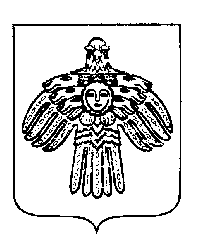 СОВЕТ МУНИЦИПАЛЬНОГО РАЙОНА «ПЕЧОРА»